Рисуем звездное небо (по сырому). (Возраст 4-5 лет.)Материал для работы:- лист бумаги формата А5;- акварельные краски;- кисть № 6, 3;- банка с водой.Берем лист бумаги формата А5. Смачиваем водой с помощью кисти № 6 (можно использовать поролон).Пока бумага сырая берем синею краску, и наносим на лист бумаги.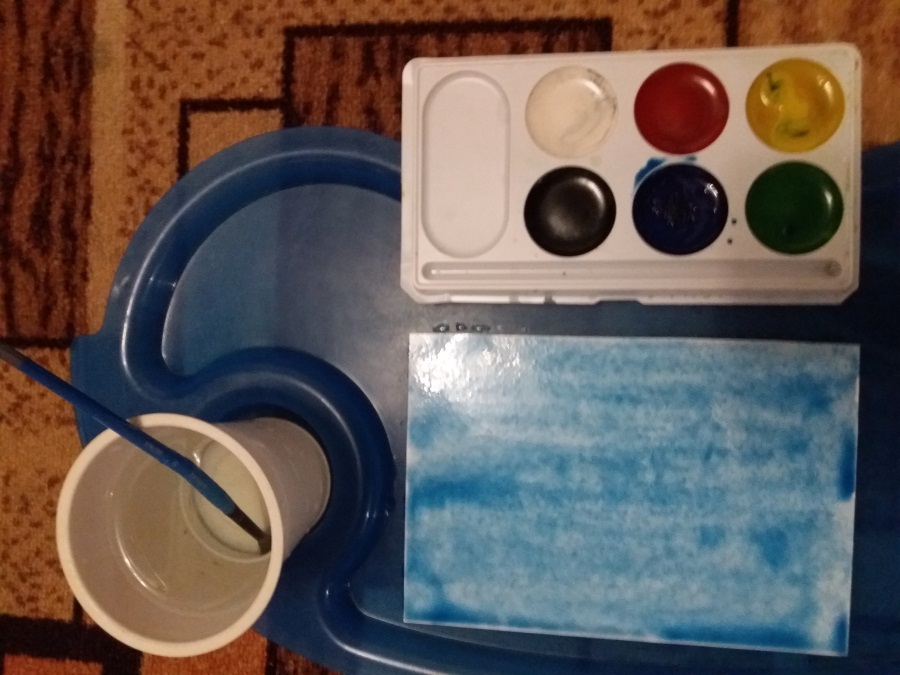 Далее рисуем звезды в виде точек. Они бывают белые, синие, желтые. Берем кисть № 3 и приступаем к рисованию, выбираем краску по очереди. Работаем кончиком кисти.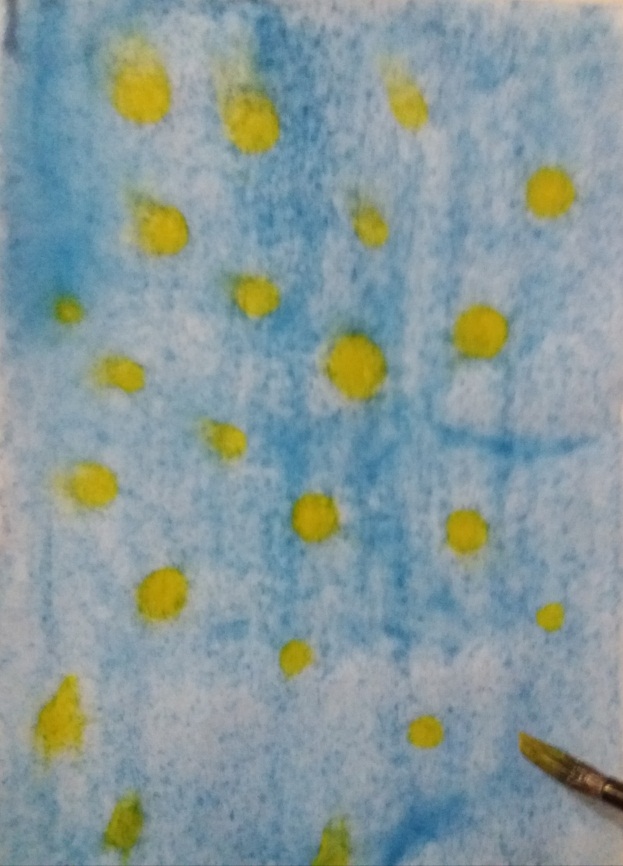 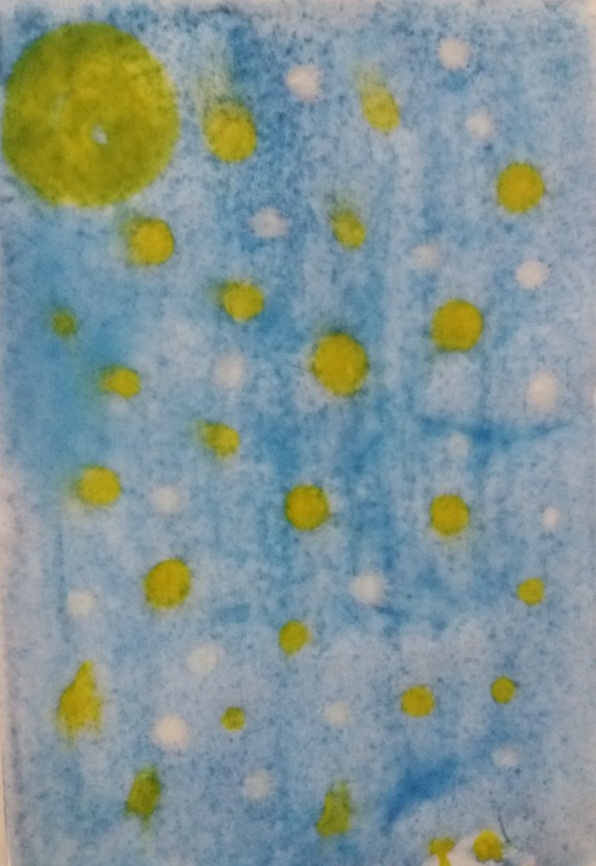 По желанию можно добавить луну.-